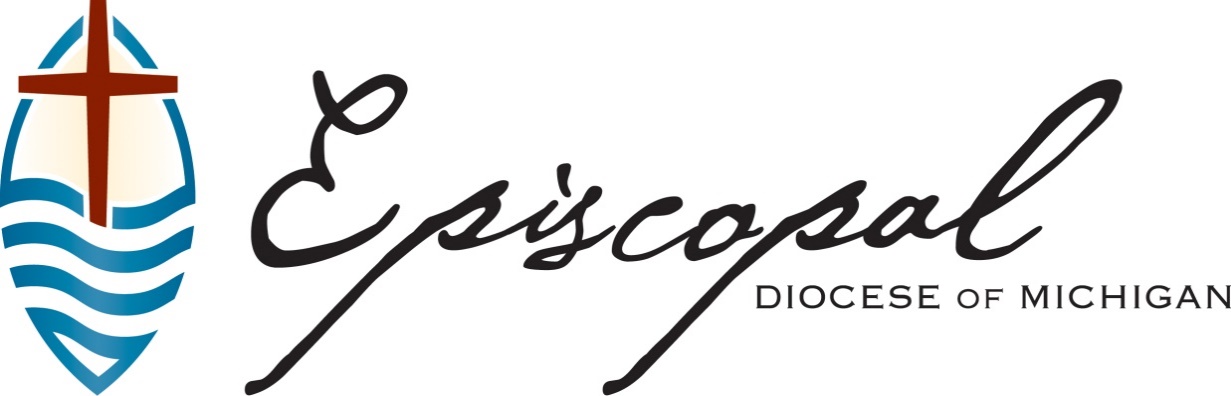 Episcopal Diocese of Michigan Application for CandidacyTO: The Bishop of the Diocese of Michigan The Rt. Rev. Dr. Bonnie A. Perry: In accordance with Title III, Canon 8, Section 4, (a), of the Canons of the General Convention,  I, _____________________________________ having been made a Postulant for Ordination to  the Priesthood by a letter dated __________________________, respectfully apply for  Candidacy for Ordination to Priesthood.  ___________________________________  Signature ___________________________________  Date Send all material to: The Episcopal Diocese of Michigan The Office of the Bishop Attn:  Crystal Ramirez4800 Woodward Avenue Detroit, Michigan 48201 Or Email documents to:  cramirez@edomi.org